                                                                   Zgłoszenie  Temat: Szkolenie na uprawnienia energetyczne grupy 1 (urządzenia elektryczne) E i D   Ter min: 07-08.12.2018 r. (piątek-sobota) godz. 12.00    Lokalizacja: „Pod Tułem” Cisownica, ul.Turystyczna 17, 43-440 Goleszów   Organizatorzy: : Enerbud Usługi Specjalistyczne Grzegorz Pawełczyk, SCIAEOpłatę należy wykonać na konto organizatora: Enerbud Usługi Specjalistyczne Grzegorz Pawełczyk nr 29 1030 0019 0109 8510 0137 2898, najpóźniej do 03.12.2018 r. 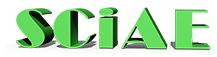 www.certyfikatorzy.org.plStowarzyszenie Certyfikatorów i Audytorów Energetycznych
ul. św. Filipa 23/4 
31-150 KrakówUczestnik:Imię:Email:Uczestnik:Nazwisko:Telefon:            Opłata 240 + VAT zł dla członków SCiAE             Opłata 340 + VAT zł dla pozostałych osób                                                          Opłata 240 + VAT zł dla członków SCiAE             Opłata 340 + VAT zł dla pozostałych osób                                                          Opłata 240 + VAT zł dla członków SCiAE             Opłata 340 + VAT zł dla pozostałych osób                                              Dane do faktury:Nazwa firmy/ Nazwisko i ImięNazwa firmy/ Nazwisko i ImięDane do faktury:Ulica, nr domu, nr lokalu:Ulica, nr domu, nr lokalu:Dane do faktury:Kod PocztowyKod PocztowyDane do faktury:MiastoMiastoDane do faktury:NIPNIPMiejscowość:Data:Czytelny Podpis: